Уважаемые руководители,Управление образования администрации Верхнесалдинского городского округа предлагает организовать участие в мероприятиях,  включенных в Концепцию информационной безопасности детей на 2018-2020 годы, размещенных на сайтах www.Сетевичок.рф (проводится квест) и www.Единыйурок.рф (в разделе «Проекты» пункт «IV Всероссийская конференция по формированию детского информационного пространства «Сетевичок»).В соответствии с письмами члена Совета Федерации Федерального Собрания Российской Федерации Л.Н. Боковой от 24.10.2019 № 66-02.247/ЛБ, информируем о проведении во всех образовательных организациях Свердловской области Единого урока по безопасности в сети «Интернет» (далее – Единый урок), который может быть организован до декабря 2019 года включительно. Методические рекомендации, материалы для проведения тематических занятий в образовательных организациях и другая информация о проведении Единого урока размещена на сайте Экспертного совета по информатизации системы образования при Временной комиссии Совета Федерации по развитию информационного общества www.Единыйурок.рф, на который возложены функции по информационно-методическому сопровождению Единого урока (раздел «Проекты», подраздел «Единый урок безопасности в сети»).В соответствии с протоколом от 02.06.2019 № 2 заседания рабочей группы «Безопасное информационное пространство для детей» при Координационном совете при Правительстве Российской Федерации по проведению в Российской Федерации Десятилетия детства в Свердловской области разработана региональная программа проведения Единого урока (методические материалы ГАОУ ДПО СО «Институт развития образования» прилагаются).В связи с подготовкой отчетности о проведении Единого урока в адрес Министерства образования направляем форму для представления отчета                             о проведенных мероприятиях и предлагаем заполнить таблицу в формате Excel (прилагается).Отчет представить в срок до 16 декабря 2019 года, в  Управление образования, методисту Кругловой Светлане Ведениевне, по эл. адресу: security_yo@mail.ru.  Приложение: на 113 л. в 1 экз.Начальник                                                                                      А.Е.ЗолотаревСветлана Ведениевна Круглова (34345) 5 52 02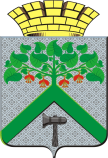 Управление образованияадминистрацииВерхнесалдинского городского округаул. Ленина д. . Верхняя СалдаСвердловской области, 624760Тел./факс: (34345)  5-42-55/ 5-42-55Е-mаil: obrazovanie_vs@bk.ruОКПО 02116043 ОГРН 1026600788202ИНН/КПП 6607002803/660701001__06.12.2019__№_1226________на № _____________ от __________Руководителям образовательных организаций